Allegato 2Al Dirigente ScolasticoDell’Istituto Comprensivo Statale n. 2 “Giovanni Paolo II”Via Torrente Forno, 5898071 Capo d’Orlando (ME)Peo	meic83000x@istruzione.itCodice progetto 10.2.2A-FSEPON-SI-2020-403 – Titolo “Scuola inclusiva” – CIG Z283218E61 - CUP D11D20000370006.Domanda relativa alla concessione in comodato d’uso gratuito di libri di testo di cui al bando Prot. n. 8904/04 del 02/08/2021 - Anno Scolastico 2021/22.della Scuola Secondaria di I Grado per l’anno scolastico 2021/22CHIEDE La concessione in comodato d’uso gratuito dei libri di testo e, ai fini della formulazione della graduatoria, consapevole della responsabilità in cui può andare incontro in caso di dichiarazione mendace nonché delle sanzioni penali richiamate dall’art. 76 del D.P.R. N. 445/2000 e ss.mm.ii  per le ipotesi di falsità in atti e dichiarazioni mendaciDICHIARAIl/La sottoscritto/a dichiara, inoltre, di essere informato, ai sensi e per gli effetti di cui all’art. 13 del Decreto Legislativo 196/2003 che i dati personali raccolti saranno trattati, anche con strumenti informatici, per finalità istituzionali, ai sensi e con le garanzie di cui agli articoli 6 e 13 del Regolamento UE 2016/679 (GDPR).Alla presente si allega copia del documento di identità.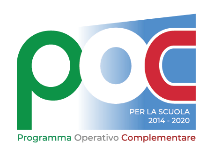 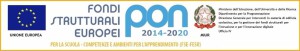 ISTITUTO COMPRENSIVO STATALE N. 2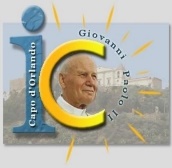 “Giovanni Paolo II”Via Torrente Forno, 58 — 98071 Capo d’Orlando (ME)meic83000x@istruzione.it – meic83000x@pec.istruzione.itwww.icgiovannipaolosecondo.edu.itIl/ LaSottoscritto/anato/a ilresidente avia/piazza genitore dell’alunno/a nato/a ailfrequentante la classe  PrimaSeconda Terza ISEE in corso di validità, relativo ai redditi percepiti nell’anno 2019ISEE in corso di validità, relativo ai redditi percepiti nell’anno 2019Punteggio(Riservato all’Ufficio)che il proprio ISEE per relativo ai redditi percepiti nell’anno 2019 è pari a€ ____________________________Condizione di disabilità certificata e/o DSA certificata(barrare la casella relativa all’ipotesi che ricorre)Condizione di disabilità certificata e/o DSA certificata(barrare la casella relativa all’ipotesi che ricorre)Punteggio(Riservato all’Ufficio)che ha un figlio/a con disabilità grave certificatache ha un figlio/a con DSA o BESNumero di figli in età scolare (dalle primarie all’università) regolarmente iscritti e frequentanti le lezioni(indicare il numero di figli)Numero di figli in età scolare (dalle primarie all’università) regolarmente iscritti e frequentanti le lezioni(indicare il numero di figli)Punteggio(Riservato all’Ufficio)che il numero di figli in età scolare (dalle primarie all’Università) regolarmente iscritti e frequentanti le lezioni è diCondizione di disabilità certificata e/o DSA certificata(barrare la casella relativa all’ipotesi che ricorre)Condizione di disabilità certificata e/o DSA certificata(barrare la casella relativa all’ipotesi che ricorre)Punteggio(Riservato all’Ufficio)Entrambi i genitori disoccupati/inoccupatiUn solo genitore disoccupato/inoccupatoCapo d’Orlando, lì Firma 